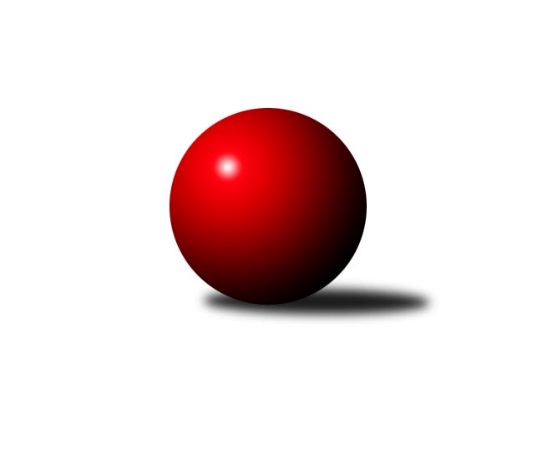 Č.19Ročník 2019/2020	6.3.2020Nejlepšího výkonu v tomto kole: 2842 dosáhlo družstvo: TJ Centropen Dačice EJihočeský KP2 2019/2020Výsledky 19. kolaSouhrnný přehled výsledků:TJ Kunžak B	- Kuželky Borovany B	6:2	2440:2382	7.0:5.0	6.3.TJ Blatná C	- TJ Lokomotiva České Velenice B	2:6	2520:2655	4.0:8.0	6.3.TJ Sokol Chýnov A	- TJ Jiskra Nová Bystřice B	6:2	2536:2390	7.0:5.0	6.3.TJ Sokol Slavonice C	- TJ Spartak Trhové Sviny A	1:7	2361:2467	3.0:9.0	6.3.TJ Centropen Dačice E	- TJ Sokol Slavonice B	8:0	2842:2565	10.0:2.0	6.3.TJ Jiskra Nová Bystřice C	- KK Český Krumlov B	6:2	2505:2358	9.0:3.0	6.3.Tabulka družstev:	1.	TJ Centropen Dačice E	19	17	0	2	118.0 : 34.0 	157.0 : 71.0 	 2640	34	2.	Kuželky Borovany B	19	13	0	6	91.0 : 61.0 	129.0 : 99.0 	 2541	26	3.	TJ Sokol Chýnov A	18	10	2	6	85.0 : 59.0 	119.5 : 96.5 	 2520	22	4.	TJ Sokol Slavonice B	18	11	0	7	78.5 : 65.5 	104.5 : 111.5 	 2550	22	5.	TJ Kunžak B	18	11	0	7	74.0 : 70.0 	109.0 : 107.0 	 2427	22	6.	TJ Jiskra Nová Bystřice C	19	11	0	8	88.0 : 64.0 	123.5 : 104.5 	 2505	22	7.	TJ Spartak Trhové Sviny A	19	10	0	9	76.0 : 76.0 	118.5 : 109.5 	 2487	20	8.	TJ Lokomotiva České Velenice B	19	8	1	10	77.0 : 75.0 	125.5 : 102.5 	 2565	17	9.	TJ Jiskra Nová Bystřice B	17	8	0	9	68.0 : 68.0 	101.0 : 103.0 	 2513	16	10.	TJ Blatná C	18	4	1	13	48.0 : 96.0 	81.0 : 135.0 	 2452	9	11.	TJ Sokol Slavonice C	18	3	1	14	41.0 : 103.0 	73.5 : 142.5 	 2359	7	12.	KK Český Krumlov B	18	1	1	16	35.5 : 108.5 	78.0 : 138.0 	 2429	3Podrobné výsledky kola:	 TJ Kunžak B	2440	6:2	2382	Kuželky Borovany B	Vlastimil Škrabal	 	 202 	 199 		401 	 2:0 	 346 	 	185 	 161		Pavel Zeman	Jan Zeman	 	 213 	 213 		426 	 2:0 	 372 	 	201 	 171		Jitka Šimková	Veronika Brtníková	 	 189 	 215 		404 	 1:1 	 384 	 	214 	 170		Václav Ondok	Ondřej Mrkva	 	 202 	 182 		384 	 1:1 	 405 	 	193 	 212		Jiří Malovaný	Karel Hanzal	 	 232 	 195 		427 	 0:2 	 484 	 	239 	 245		Martin Soukup	Josef Brtník	 	 192 	 206 		398 	 1:1 	 391 	 	232 	 159		Karel Jirkalrozhodčí: Ondřej MrkvaNejlepší výkon utkání: 484 - Martin Soukup	 TJ Blatná C	2520	2:6	2655	TJ Lokomotiva České Velenice B	Filip Cheníček	 	 229 	 217 		446 	 2:0 	 418 	 	212 	 206		Jiří Baldík	Libor Slezák	 	 221 	 205 		426 	 0:2 	 462 	 	234 	 228		David Marek	Jiří Minařík	 	 252 	 223 		475 	 2:0 	 438 	 	224 	 214		Jiří Novotný	Zdeněk Svačina	 	 199 	 171 		370 	 0:2 	 470 	 	237 	 233		Lukáš Holý	Lukáš Drnek	 	 202 	 209 		411 	 0:2 	 420 	 	206 	 214		Petra Holá	Ondřej Fejtl	 	 201 	 191 		392 	 0:2 	 447 	 	222 	 225		Rudolf Baldíkrozhodčí: Zdeněk SvačinaNejlepší výkon utkání: 475 - Jiří Minařík	 TJ Sokol Chýnov A	2536	6:2	2390	TJ Jiskra Nová Bystřice B	Miroslav Mašek	 	 200 	 212 		412 	 0:2 	 423 	 	210 	 213		Gabriela Filakovská	Libuše Hanzálková	 	 221 	 213 		434 	 2:0 	 391 	 	186 	 205		Dagmar Stránská	Dušan Straka	 	 217 	 192 		409 	 2:0 	 368 	 	189 	 179		Jan Havlíček ml.	Tereza Kovandová	 	 233 	 200 		433 	 2:0 	 349 	 	174 	 175		František Šotola	Pavel Bronec	 	 225 	 205 		430 	 1:1 	 419 	 	209 	 210		Marek Augustin	Oldřich Roubek	 	 205 	 213 		418 	 0:2 	 440 	 	215 	 225		Marek Běhounrozhodčí: Oldřich RoubekNejlepší výkon utkání: 440 - Marek Běhoun	 TJ Sokol Slavonice C	2361	1:7	2467	TJ Spartak Trhové Sviny A	Milena Žampachová	 	 190 	 195 		385 	 0:2 	 430 	 	229 	 201		Gabriela Kroupová	František Běhůnek	 	 182 	 200 		382 	 0:2 	 396 	 	195 	 201		Ladislav Kazda	Lucie Kvapilová	 	 178 	 184 		362 	 0:2 	 405 	 	194 	 211		Pavel Stodolovský	Stanislav Tichý	 	 196 	 213 		409 	 0:2 	 422 	 	206 	 216		Jan Dvořák	Jiří Pšenčík	 	 219 	 195 		414 	 2:0 	 390 	 	203 	 187		Vladimír Talian	Jan Ležák	 	 207 	 202 		409 	 1:1 	 424 	 	194 	 230		Josef Trouprozhodčí: Josef SmažilNejlepší výkon utkání: 430 - Gabriela Kroupová	 TJ Centropen Dačice E	2842	8:0	2565	TJ Sokol Slavonice B	Petr Vojtíšek	 	 252 	 235 		487 	 2:0 	 451 	 	228 	 223		Jindra Kovářová	Zdeněk Pospíchal	 	 249 	 247 		496 	 2:0 	 403 	 	197 	 206		Kateřina Matoušková	Miroslav Kolář	 	 225 	 259 		484 	 2:0 	 411 	 	203 	 208		Jiří Ondrák st.	Michaela Kopečná	 	 215 	 258 		473 	 1:1 	 446 	 	226 	 220		Karel Cimbálník	Stanislav Dvořák	 	 208 	 233 		441 	 1:1 	 425 	 	223 	 202		Láďa Chalupa	Miloš Křížek	 	 225 	 236 		461 	 2:0 	 429 	 	200 	 229		Jakub Steinbachrozhodčí:  Vedoucí družstevNejlepší výkon utkání: 496 - Zdeněk Pospíchal	 TJ Jiskra Nová Bystřice C	2505	6:2	2358	KK Český Krumlov B	Michal Baudyš	 	 221 	 223 		444 	 2:0 	 419 	 	213 	 206		Jakub Zadák	Zdeněk Hrbek	 	 197 	 234 		431 	 1:1 	 373 	 	199 	 174		Miloš Moravec	Milan Švec	 	 204 	 186 		390 	 1:1 	 391 	 	213 	 178		Tomáš Tichý ml. ml.	Veronika Pýchová *1	 	 174 	 218 		392 	 1:1 	 420 	 	217 	 203		Jan Kouba	Petr Tomek	 	 227 	 215 		442 	 2:0 	 396 	 	189 	 207		Tomáš Tichý	Jiří Melhuba	 	 177 	 229 		406 	 2:0 	 359 	 	161 	 198		Tomáš Vařilrozhodčí: Milan Švecstřídání: *1 od 50. hodu Jan Havlíček st.Nejlepší výkon utkání: 444 - Michal BaudyšPořadí jednotlivců:	jméno hráče	družstvo	celkem	plné	dorážka	chyby	poměr kuž.	Maximum	1.	Miroslav Kolář 	TJ Centropen Dačice E	467.94	301.6	166.4	2.3	6/9	(506)	2.	Petr Vojtíšek 	TJ Centropen Dačice E	466.73	309.5	157.3	0.7	8/9	(509)	3.	Martin Soukup 	Kuželky Borovany B	459.07	307.1	152.0	3.9	9/10	(491)	4.	Karel Jirkal 	Kuželky Borovany B	459.01	304.4	154.7	2.8	10/10	(517)	5.	Marek Augustin 	TJ Jiskra Nová Bystřice B	450.78	302.0	148.8	3.7	7/8	(536)	6.	Oldřich Roubek 	TJ Sokol Chýnov A	446.19	306.7	139.5	3.9	8/8	(476)	7.	Zdeněk Pospíchal 	TJ Centropen Dačice E	445.46	297.0	148.5	2.8	8/9	(505)	8.	Rudolf Baldík 	TJ Lokomotiva České Velenice B	443.07	301.3	141.8	3.7	10/10	(519)	9.	Josef Troup 	TJ Spartak Trhové Sviny A	442.81	300.0	142.8	3.3	9/10	(491)	10.	Denisa Šimečková 	TJ Spartak Trhové Sviny A	439.88	298.0	141.9	5.9	8/10	(480)	11.	Lukáš Holý 	TJ Lokomotiva České Velenice B	438.75	295.6	143.1	6.3	8/10	(508)	12.	Pavel Bronec 	TJ Sokol Chýnov A	438.66	296.7	141.9	4.0	7/8	(466)	13.	Karel Cimbálník 	TJ Sokol Slavonice B	438.20	299.8	138.4	6.5	8/9	(464)	14.	Jan Havlíček  st.	TJ Jiskra Nová Bystřice C	438.00	299.4	138.6	4.8	7/9	(481)	15.	Petr Tomek 	TJ Jiskra Nová Bystřice C	435.84	302.7	133.1	4.4	8/9	(512)	16.	Dušan Straka 	TJ Sokol Chýnov A	434.05	295.9	138.2	5.4	8/8	(461)	17.	Pavlína Marková 	TJ Centropen Dačice E	433.59	291.4	142.2	3.7	8/9	(478)	18.	Miloš Křížek 	TJ Centropen Dačice E	432.61	299.5	133.2	6.7	8/9	(490)	19.	Michal Baudyš 	TJ Jiskra Nová Bystřice C	432.43	298.7	133.8	4.3	9/9	(476)	20.	David Marek 	TJ Lokomotiva České Velenice B	431.87	300.0	131.8	5.2	10/10	(497)	21.	Marek Běhoun 	TJ Jiskra Nová Bystřice B	430.93	293.9	137.0	5.4	8/8	(490)	22.	Jindra Kovářová 	TJ Sokol Slavonice B	430.27	295.6	134.6	4.3	9/9	(453)	23.	Jakub Zadák 	KK Český Krumlov B	430.24	293.8	136.5	6.9	8/8	(451)	24.	Tomáš Kopáček 	TJ Jiskra Nová Bystřice B	430.19	302.8	127.4	4.5	6/8	(470)	25.	Stanislav Dvořák 	TJ Centropen Dačice E	428.34	293.2	135.1	6.4	8/9	(499)	26.	Roman Osovský 	TJ Lokomotiva České Velenice B	427.00	291.2	135.8	6.6	9/10	(486)	27.	Josef Brtník 	TJ Kunžak B	426.53	302.1	124.4	7.7	9/9	(483)	28.	Jakub Steinbach 	TJ Sokol Slavonice B	423.71	292.9	130.8	6.7	7/9	(454)	29.	Rudolf Borovský 	TJ Sokol Slavonice B	422.95	293.7	129.3	6.5	8/9	(469)	30.	Michaela Kopečná 	TJ Centropen Dačice E	422.44	296.8	125.6	4.9	8/9	(481)	31.	Jiří Malovaný 	Kuželky Borovany B	421.23	297.5	123.7	8.3	8/10	(466)	32.	Jan Dvořák 	TJ Spartak Trhové Sviny A	421.09	298.1	123.0	9.1	10/10	(487)	33.	Jan Kouba 	KK Český Krumlov B	419.68	291.9	127.7	7.8	7/8	(455)	34.	Miroslav Mašek 	TJ Sokol Chýnov A	418.10	293.1	125.0	7.1	8/8	(458)	35.	Filip Cheníček 	TJ Blatná C	417.47	294.2	123.3	8.1	8/8	(467)	36.	Jiří Baldík 	TJ Lokomotiva České Velenice B	416.46	289.1	127.4	8.9	7/10	(486)	37.	Ondřej Fejtl 	TJ Blatná C	415.53	284.5	131.1	7.6	7/8	(464)	38.	Stanislav Tichý 	TJ Sokol Slavonice C	415.05	288.5	126.5	8.5	8/8	(456)	39.	Josef Ivan 	TJ Jiskra Nová Bystřice C	414.00	288.5	125.5	7.3	7/9	(455)	40.	Libor Slezák 	TJ Blatná C	412.63	282.4	130.3	6.1	6/8	(449)	41.	Jiří Ondrák  st.	TJ Sokol Slavonice B	411.94	285.9	126.0	6.8	6/9	(453)	42.	Václav Ondok 	Kuželky Borovany B	411.33	290.3	121.1	7.8	10/10	(449)	43.	Zdeněk Hrbek 	TJ Jiskra Nová Bystřice C	409.05	294.2	114.8	8.1	7/9	(490)	44.	Karel Hanzal 	TJ Kunžak B	408.96	285.0	123.9	8.6	9/9	(486)	45.	Gabriela Filakovská 	TJ Jiskra Nová Bystřice B	408.89	290.6	118.3	8.9	7/8	(442)	46.	Kateřina Matoušková 	TJ Sokol Slavonice B	408.73	285.8	122.9	7.0	6/9	(443)	47.	Jiří Melhuba 	TJ Jiskra Nová Bystřice C	407.72	286.6	121.1	7.1	6/9	(454)	48.	Petra Holá 	TJ Lokomotiva České Velenice B	407.29	283.5	123.8	8.2	9/10	(472)	49.	Pavel Stodolovský 	TJ Spartak Trhové Sviny A	406.89	289.9	117.0	9.4	9/10	(444)	50.	Lukáš Drnek 	TJ Blatná C	404.93	283.4	121.5	8.2	7/8	(447)	51.	Tomáš Tichý ml.  ml.	KK Český Krumlov B	404.40	286.9	117.5	8.0	7/8	(429)	52.	Veronika Brtníková 	TJ Kunžak B	403.00	278.7	124.3	6.3	7/9	(439)	53.	Zdeněk Svačina 	TJ Blatná C	402.71	288.1	114.7	11.5	7/8	(445)	54.	Tereza Kovandová 	TJ Sokol Chýnov A	402.43	289.0	113.5	9.6	7/8	(467)	55.	Jiří Pšenčík 	TJ Sokol Slavonice C	401.85	282.0	119.9	7.2	8/8	(440)	56.	Jan Zeman 	TJ Kunžak B	401.57	283.5	118.1	9.4	7/9	(457)	57.	Ladislav Kazda 	TJ Spartak Trhové Sviny A	400.91	277.2	123.7	9.0	8/10	(427)	58.	František Šotola 	TJ Jiskra Nová Bystřice B	400.33	280.3	120.1	9.5	6/8	(460)	59.	Pavel Zeman 	Kuželky Borovany B	397.64	277.1	120.6	9.9	7/10	(418)	60.	Jiří Minařík 	TJ Blatná C	396.65	277.4	119.2	9.7	7/8	(475)	61.	Jan Havlíček  ml.	TJ Jiskra Nová Bystřice B	396.40	286.2	110.2	8.5	6/8	(435)	62.	Jitka Šimková 	Kuželky Borovany B	395.44	276.6	118.8	9.0	10/10	(439)	63.	Jiří Čermák 	KK Český Krumlov B	394.17	281.4	112.8	11.4	6/8	(424)	64.	Ondřej Mrkva 	TJ Kunžak B	393.48	279.6	113.9	10.5	7/9	(430)	65.	Tomáš Vařil 	KK Český Krumlov B	392.98	282.1	110.9	10.9	8/8	(444)	66.	Libuše Hanzálková 	TJ Sokol Chýnov A	392.69	280.7	112.0	11.5	8/8	(434)	67.	František Běhůnek 	TJ Sokol Slavonice C	392.26	273.4	118.8	7.9	7/8	(432)	68.	Miloš Moravec 	KK Český Krumlov B	391.75	279.9	111.9	10.8	7/8	(426)	69.	Josef Smažil 	TJ Sokol Slavonice C	388.14	284.7	103.4	10.3	7/8	(442)	70.	Vlastimil Škrabal 	TJ Kunžak B	386.97	282.3	104.7	9.9	8/9	(425)	71.	Milena Žampachová 	TJ Sokol Slavonice C	381.95	271.7	110.2	10.3	7/8	(429)		David Holý 	TJ Lokomotiva České Velenice B	451.75	310.3	141.5	5.8	2/10	(489)		Jiří Novotný 	TJ Lokomotiva České Velenice B	443.96	301.3	142.7	5.6	5/10	(493)		Robert Flandera 	TJ Blatná C	441.00	308.0	133.0	13.0	1/8	(441)		Michal Dostál 	TJ Sokol Slavonice B	438.63	297.7	140.9	3.2	5/9	(476)		Kabelková Iveta 	TJ Centropen Dačice E	432.50	301.0	131.5	4.0	2/9	(445)		Láďa Chalupa 	TJ Sokol Slavonice B	431.33	300.9	130.4	6.5	3/9	(451)		Richard Paul 	TJ Jiskra Nová Bystřice B	431.15	303.3	127.9	8.1	4/8	(465)		Vít Beranovský 	TJ Centropen Dačice E	429.00	295.0	134.0	7.0	1/9	(429)		Pavel Bečák 	KK Český Krumlov B	427.33	298.3	129.0	9.2	2/8	(447)		Pavel Holzäpfel 	TJ Centropen Dačice E	427.00	304.0	123.0	8.0	1/9	(427)		Petra Mertlová 	TJ Jiskra Nová Bystřice B	426.00	302.5	123.5	5.0	1/8	(450)		David Drobilič 	TJ Sokol Slavonice B	422.69	292.1	130.6	4.4	5/9	(486)		Marek Kopta 	TJ Spartak Trhové Sviny A	422.50	281.0	141.5	10.0	2/10	(458)		Jiří Brát 	TJ Kunžak B	421.00	300.0	121.0	8.5	2/9	(425)		Jan Kobliha 	Kuželky Borovany B	416.90	288.3	128.6	6.2	5/10	(472)		Gabriela Kroupová 	TJ Spartak Trhové Sviny A	416.17	288.0	128.2	8.7	6/10	(441)		Luboš Vrecko 	TJ Jiskra Nová Bystřice C	415.00	291.0	124.0	16.0	1/9	(415)		Ondřej Kubeš 	TJ Sokol Slavonice C	414.89	287.9	127.0	7.9	3/8	(445)		Karolína Stellnerová 	TJ Jiskra Nová Bystřice B	411.20	280.2	131.0	6.5	2/8	(468)		Miloš Rozhoň 	TJ Blatná C	410.22	290.8	119.5	8.7	4/8	(467)		Jaroslav Pýcha 	TJ Blatná C	409.67	286.0	123.7	10.3	3/8	(427)		Zdeněk Správka 	TJ Kunžak B	409.50	289.3	120.3	7.0	4/9	(441)		Tomáš Tichý 	KK Český Krumlov B	407.25	287.4	119.8	10.1	4/8	(430)		Ivana Dvořáková 	TJ Sokol Chýnov A	406.75	275.8	131.0	5.5	1/8	(428)		Marek Rojdl 	TJ Spartak Trhové Sviny A	405.67	276.0	129.7	7.3	1/10	(417)		Vendula Burdová 	TJ Sokol Chýnov A	403.80	281.3	122.5	9.3	3/8	(419)		Dagmar Stránská 	TJ Jiskra Nová Bystřice B	403.70	279.8	123.9	9.1	4/8	(425)		František Vávra 	TJ Spartak Trhové Sviny A	403.31	294.1	109.2	10.6	4/10	(457)		Bohumil Maroušek 	TJ Lokomotiva České Velenice B	402.50	291.5	111.0	12.8	2/10	(427)		Jaroslav Štěrba 	TJ Jiskra Nová Bystřice B	400.33	285.7	114.7	11.0	3/8	(421)		Milan Švec 	TJ Jiskra Nová Bystřice C	398.20	281.9	116.3	10.6	2/9	(406)		Blanka Mašková 	TJ Sokol Chýnov A	398.00	284.0	114.0	10.0	1/8	(398)		Jan Ležák 	TJ Sokol Slavonice C	397.57	282.0	115.5	9.8	5/8	(438)		Zuzana Koptová 	TJ Spartak Trhové Sviny A	396.00	278.0	118.0	11.0	2/10	(410)		Veronika Pýchová 	TJ Jiskra Nová Bystřice C	395.65	276.1	119.6	8.2	5/9	(443)		Milan Míka 	Kuželky Borovany B	395.00	287.0	108.0	4.0	1/10	(395)		Jovana Vilímková 	TJ Kunžak B	394.67	284.7	110.0	9.0	3/9	(414)		Marie Kudrnová 	TJ Kunžak B	394.00	278.0	116.0	9.0	1/9	(394)		Josef Svoboda 	TJ Spartak Trhové Sviny A	392.80	282.7	110.1	9.9	5/10	(424)		Vladimír Talian 	TJ Spartak Trhové Sviny A	386.00	273.5	112.5	11.0	2/10	(390)		Jindřich Soukup 	Kuželky Borovany B	385.06	270.3	114.8	10.9	2/10	(446)		Jiří Matouš 	TJ Centropen Dačice E	380.00	274.0	106.0	8.0	1/9	(380)		Karolína Filakovská 	TJ Jiskra Nová Bystřice C	380.00	290.0	90.0	12.0	1/9	(380)		Milan Karpíšek 	TJ Sokol Slavonice C	379.75	280.0	99.8	13.3	2/8	(394)		Nikola Kroupová 	TJ Spartak Trhové Sviny A	374.50	274.0	100.5	12.0	2/10	(383)		Petr Baier 	KK Český Krumlov B	374.37	278.6	95.7	15.4	5/8	(406)		Michaela Běhounová 	TJ Jiskra Nová Bystřice B	368.00	252.0	116.0	7.0	1/8	(368)		Lucie Kvapilová 	TJ Sokol Slavonice C	363.33	258.0	105.3	13.7	3/8	(375)		Aleš Pavlů 	TJ Sokol Slavonice C	355.50	263.7	91.8	14.3	2/8	(395)		Harry Pahl 	TJ Sokol Slavonice C	335.00	239.5	95.5	16.0	2/8	(341)		Jitka Šedivcová 	TJ Sokol Chýnov A	287.00	222.0	65.0	25.0	1/8	(287)		Karolína Roubková 	TJ Sokol Chýnov A	283.00	207.0	76.0	22.0	1/8	(283)Sportovně technické informace:Starty náhradníků:registrační číslo	jméno a příjmení 	datum startu 	družstvo	číslo startu12721	Vladimír Talian	06.03.2020	TJ Spartak Trhové Sviny A	2x18875	Jan Ležák	06.03.2020	TJ Sokol Slavonice C	1x10978	Jakub Steinbach	06.03.2020	TJ Sokol Slavonice B	6x24133	Gabriela Kroupová	06.03.2020	TJ Spartak Trhové Sviny A	4x23319	Jan Havlíček st.	06.03.2020	TJ Jiskra Nová Bystřice C	10x20846	Pavel Zeman	06.03.2020	Kuželky Borovany B	4x23202	Kateřina Matoušková	06.03.2020	TJ Sokol Slavonice B	5x25236	Jiří Minařík	06.03.2020	TJ Blatná C	7x
Hráči dopsaní na soupisku:registrační číslo	jméno a příjmení 	datum startu 	družstvo	Program dalšího kola:20. kolo13.3.2020	pá	19:00	TJ Sokol Slavonice C - TJ Sokol Chýnov A (dohrávka z 14. kola)	20.3.2020	pá	17:00	Kuželky Borovany B - TJ Jiskra Nová Bystřice C	20.3.2020	pá	17:30	TJ Jiskra Nová Bystřice B - TJ Centropen Dačice E	20.3.2020	pá	17:30	TJ Lokomotiva České Velenice B - TJ Kunžak B	20.3.2020	pá	18:00	KK Český Krumlov B - TJ Sokol Slavonice C	20.3.2020	pá	18:00	TJ Spartak Trhové Sviny A - TJ Sokol Chýnov A	20.3.2020	pá	19:00	TJ Sokol Slavonice B - TJ Blatná C	Nejlepší šestka kola - absolutněNejlepší šestka kola - absolutněNejlepší šestka kola - absolutněNejlepší šestka kola - absolutněNejlepší šestka kola - dle průměru kuželenNejlepší šestka kola - dle průměru kuželenNejlepší šestka kola - dle průměru kuželenNejlepší šestka kola - dle průměru kuželenNejlepší šestka kola - dle průměru kuželenPočetJménoNázev týmuVýkonPočetJménoNázev týmuPrůměr (%)Výkon8xZdeněk PospíchalDačice E4966xMartin SoukupBorovany B117.2148413xPetr VojtíšekDačice E4871xJiří MinaříkBlatná C112.284754xMartin SoukupBorovany B4846xZdeněk PospíchalDačice E112.234968xMiroslav KolářDačice E4843xLukáš HolýČ. Velenice B111.14701xJiří MinaříkBlatná C47511xPetr VojtíšekDačice E110.194872xMichaela KopečnáDačice E4737xMiroslav KolářDačice E109.51484